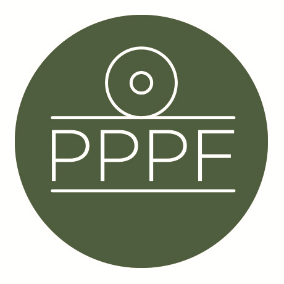 Peak Park Parishes ForumWorking for, and on behalf of, Local Councils within the Peak District National ParkSecretary: Peter Leppard, Sickleholme Cottage, Saltergate Lane, Bamford, Hope Valley, S33 0BETel. 07860 624453   e-mail: secpppf@gmail.comMeeting of the Management Committee to be held at 2pm on Monday 13 June 2022 at Aldern House, Baslow Rd, Bakewell, DE45 1AEThere will also be an online link to the meeting, details to be advised.AGENDA  Chair’s opening remarks	To receive apologies for absence		.			To consider a new co-option to the Management CommitteeTo accept the minutes of the meeting of 11 April				Matters arising from the minutes not elsewhere on the agendaPermitted floor-areas for self-built homes: To consider PDNPA’s response to the Committee’s comments submitted to them after our April meeting To consider Management Plan developmentsTo consider any Local Plan issues (inc. the survey recently sent by PDNPA to Parish Councils)To discuss the effectiveness of Parish Member election arrangementsPlanning for Parishes Day 2022 (inc. consideration of Parish responses to us re this)Secretary’s report	Finance To note the current financial positionTo approve any payments13.To confirm date of next meeting 								Peter LeppardSecretary, Peak Park Parishes Forum7 June 2022